Прием на обучениепо образовательным программам среднего общего  образования(10-й класс)1. Прием на обучение осуществляется в соответствии с требованиями:- ФЗ от 29.12.2012 № 273-ФЗ "Об образовании в Российской Федерации";- Приказом Министерства Просвещения Российской Федерации от 02.09.2020г. № 458 "Об утверждении Порядка приема на обучение по образовательным программам начального общего, основного общего и среднего общего образования";- Локальными нормативными актами МБОУ Дивьинская СОШ».
2. Для приема заявления о приеме на обучение, родитель(и) (законный(ые) представитель(и) ребенка или поступающий представляют следующие документы:- копию документа, удостоверяющего личность родителя (законного представителя) ребенка или поступающего;- копию свидетельства о рождении ребенка или документа, подтверждающего родство заявителя;- копию документа, подтверждающего установление опеки или попечительства (при необходимости);- копию документа о регистрации ребенка или поступающего по месту жительства или по месту пребывания на закрепленной территории или справку о приеме документов для оформления регистрации по месту жительства (в случае приема на обучение ребенка или поступающего, проживающего на закрепленной территории, или в случае использования права преимущественного приема на обучение по образовательным программам начального общего образования);- справку с места работы родителя(ей) (законного(ых) представителя(ей) ребенка (при наличии права внеочередного или первоочередного приема на обучение);- копию заключения психолого-медико-педагогической комиссии (при наличии).При приеме на обучение по образовательным программам среднего общего образования представляется аттестат об основном общем образовании, выданный в установленном порядке.Родитель(и) (законный(ые) представитель(и) ребенка, являющегося иностранным гражданином или лицом без гражданства, дополнительно предъявляет(ют) документ, подтверждающий родство заявителя(ей) (или законность представления прав ребенка), и документ, подтверждающий право ребенка на пребывание в Российской Федерации.Иностранные граждане и лица без гражданства все документы представляют на русском языке или вместе с заверенным в установленном порядке переводом на русский язык.Родитель(и) (законный(ые) представитель(и) ребенка или поступающий имеют право по своему усмотрению представлять другие документы.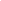  3. Прием на обучение оформляется приказом на обучение:- в течение 5 рабочих дней после приема заявления о приеме на обучение и представленных документов.4. В приеме в МБОУ «Дивьинская СОШ» может быть отказано только по причине отсутствия в ней свободных мест, за исключением случаев, предусмотренных частью 5 статьи 67 Федерального закона.
5. В 2021-2022 учебном году обучение в 10 классе будет реализовано в соответствии с Федеральным государственным стандартом среднего общего образования, утвержденным приказом Минобрнауки России от 17.05.2012 № 413 С изменениями и дополнениями от 29 декабря 2014 г., 31 декабря 2015 г., 29 июня 2017 г., 24 сентября, 11 декабря 2020 г.По результатам анкетирования родителей (законных представителей) обучающихся 9-х классов МБОУ «Дивьинская СОШ» и системы условий МБОУ «Дивьинская СОШ», в 2021-2022 учебном году  обучение будет осуществляться по универсальному профилю.